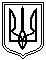 Миколаївська міська рада	Постійна комісії міської ради з питань промисловості, транспорту,енергозбереження, зв'язку, сфери послуг, підприємництва та торгівліПРОТОКОЛ  №16817.09.2020   м. Миколаїв        каб.252     10:00Засідання постійної комісії міської ради     з питань промисловості, транспорту, енергозбереження, зв'язку, сфери послуг,  підприємництва та торгівліГолова комісії: В.Євтушенко Секретар комісії: В.Садиков        Члени комісії: С.Ісаков        Відсутні члени комісії: К.Картошкін, С.Шульгач	ПРИСУТНІ:І.Бочарова, начальник юридичного департаменту Миколаївської міської ради;О. Ушаков, начальник КП ММР «Миколаївпастранс»;Д. Попов, начальник управління транспортного комплексу, звˈязку та телекомунікації Миколаївської міської ради.ПОРЯДОК ДЕННИЙ :1. Звернення заступника міського голови Ю.Андрієнка №29714/02.05.01-11/20-2 від 14.09.2020 щодо розгляду проекту рішення Миколаївської міської ради «Про затвердження договору гарантії, відшкодування та підтримки проєкту між Миколаївською міською радою та європейським банком реконструкції та розвитку» s-tr-002. Для обговорення питання запрошено:Ю.Андрієнко, заступник міського голови;І.Бочарова, начальник юридичного департаменту Миколаївської міської ради;О. Ушаков, начальник КП ММР «Миколаївпастранс»;Д. Попов, начальник управління транспортного комплексу, звˈязку та телекомунікації Миколаївської міської ради. РОЗГЛЯНУЛИ:1. Звернення заступника міського голови Ю.Андрієнка №29714/02.05.01-11/20-2 від 14.09.2020 щодо розгляду проєкту рішення Миколаївської міської ради «Про затвердження договору гарантії, відшкодування та підтримки проєкту між Миколаївською міською радою та Європейським Банком Реконструкції та Розвитку», s-tr-002. СЛУХАЛИ:Д.Попова, який зазначив, що текст договору в якому є посилання на кредитний договір, є невід’ємним додатком до проєкту рішення.  І. Бочарову, яка зазначила, що в преамбулі проєкту рішення є посилання на рішення Миколаївської міської ради від 12.06.2020 №56/118 «Про надання у 2020 році гарантії Миколаївської міської ради для забезпечення виконання боргових зобов’язань комунального підприємства Миколаївської міської ради «Миколаївелектротранс» за кредитом Європейського Банку Реконструкції та Розвитку»РЕКОМЕНДОВАНО:1. Проєкт рішення Миколаївської міської ради «Про затвердження договору гарантії, відшкодування та підтримки проєкту між Миколаївською міською радою та Європейським Банком Реконструкції та Розвитку», s-tr-002, прийняти до відома та винести на розгляд сесії Миколаївської міської ради. ГОЛОСУВАЛИ: «за» – 3 , «проти» – 0, «утримались» – 0.Голова постійної комісії                                           Володимир ЄВТУШЕНКОСекретар постійної комісії                                       Володимир САДИКОВ